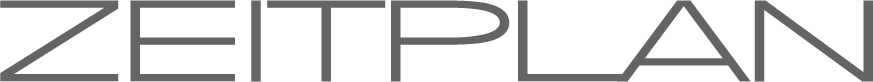 14:00BegrüßungBegrüßung14:05Single TänzerinnenVorrunde14:25Jun I La BspFinale14:35Jun I La DFinale14:45Jun II Sta CFinale14:55Jun II La BFinale15:05Single TänzerinnenSemifinale15:20Show15:25Eintanzen15:40Jun I Sta BspFinale15:50Jun I Sta DFinale16:00Jun II La DFinale16:10Single TänzerinnenFinale16:20Jun II Sta BFinale16:30Allg. La BFinale16:40Allg. Sta BFinale16:50Siegerehrung